ΑΚΑΔΗΜΑΪΚΟ ΗΜΕΡΟΛΟΓΙΟ ΑΠΟΦΟΙΤΗΣΗΣ ΝΟΕΜΒΡΙΟΥ 2022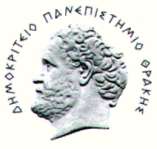 ΔΗΜΟΚΡΙΤΕΙΟ ΠΑΝΕΠΙΣΤΗΜΙΟ ΘΡΑΚΗΣΤΜΗΜΑ ΜΗΧΑΝΙΚΩΝ ΠΕΡΙΒΑΛΛΟΝΤΟΣΠΡΟΓΡΑΜΜΑ ΜΕΤΑΠΤΥΧΙΑΚΩΝ ΣΠΟΥΔΩΝΠΕΡΙΒΑΛΛΟΝΤΙΚΗ ΜΗΧΑΝΙΚΗ ΚΑΙ ΕΠΙΣΤΗΜΗΕνέργειαΗμερομηνίαΠροθεσμία υποβολής ΜΔΕ στον επιβλέποντα και 3/μελή επιτροπή για σχόλιαΔευτέρα, 17 Οκτωβρίου 2022 Προθεσμία υποβολής τελικού pdf (με ενσωματωμένα σχόλια) στη γραμματεία του ΠΜΣ και στην 3/μελή επιτροπήΔευτέρα, 7 Νοεμβρίου 2022Παρουσιάσεις ΜΔΕ7 Νοεμβρίου – 22 Νοεμβρίου 2022 Υποβολή δικαιολογητικών για αποφοίτηση στη ΓραμματείαΠαρασκευή, 25 Νοεμβρίου 2022ΑποφοίτησηΠαρασκευή, 2 Δεκεμβρίου 2022